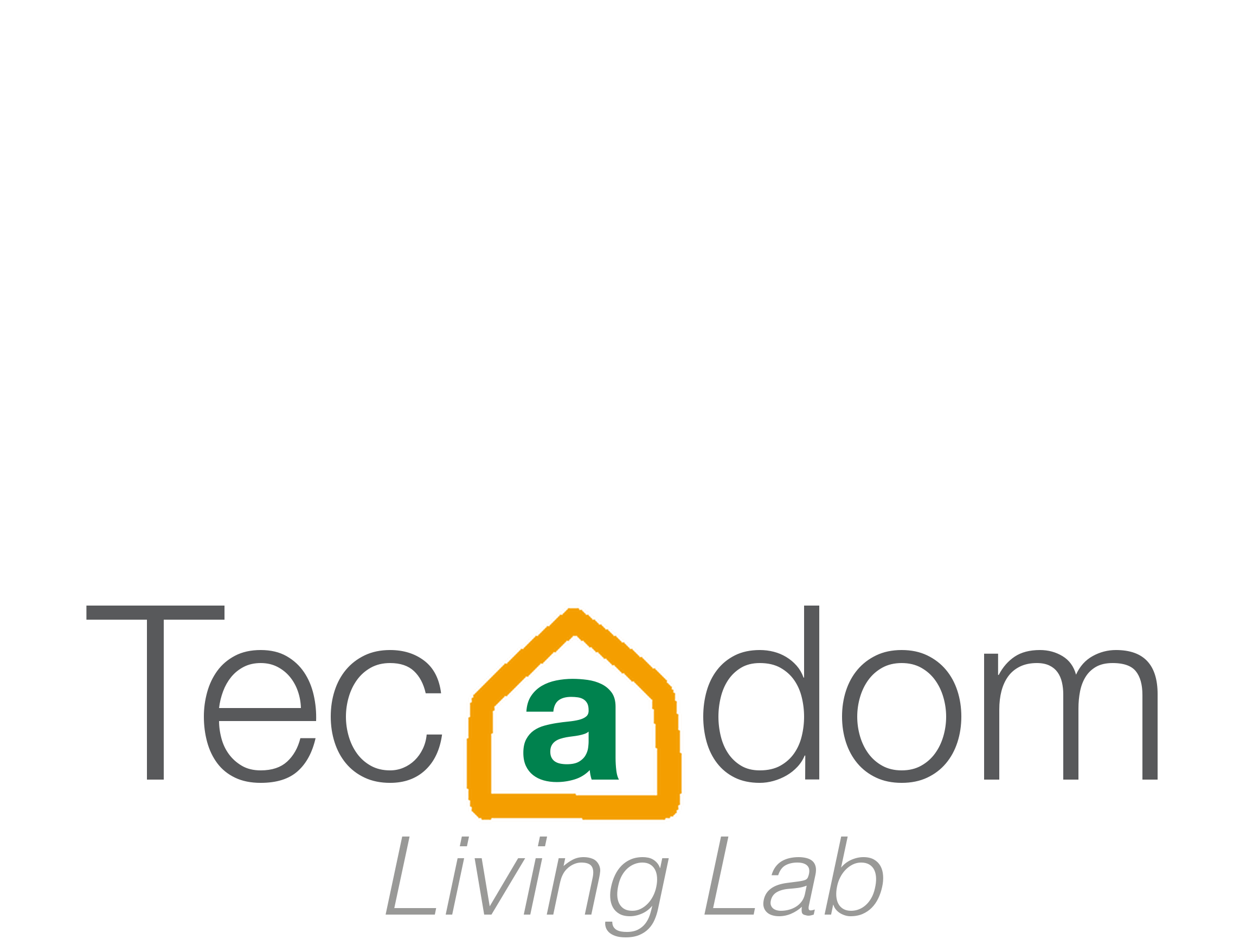 FICHE PREMIER CONTACTCette fiche a pour vocation de mieux connaître votre offre et votre souhait de test. Elle sera utilisée et complétée par le comité de programme afin d’étudier les suites de votre demande. Merci de la compléter au mieux et de la renvoyer à tecadom@projet38.comPour anticiper les demandes complémentaires qui vous seront adressées lors de notre futur échange et repris dans une éventuelle convention, vous pouvez commencer à réfléchir et compléter les éléments suivants :*si l’industriel capte et traite des données. Si TECADOM construit et mène le protocole, cette gestion des données sera effectuée par le living lab et sera spécifiée dans la convention et les formulaires de consentement. ET LA SUITE ?Le comité de programme de TECADOM se réunit et s’engage à vous recevoir (en présentiel ou en visioconférence) afin de préciser la demande (expérimentation, focus-group, expertise), puis statuera. TECADOM s’engage à rendre une réponse d’accord ou de refus motivée.NOM DU PROJETNOM DU CONTACTCOORDONNEESCatégorie d’informationsCatégorie d’informationsSous-Catégorie1Présentation de TECADOMTECADOM, Living Lab du bien-vieillir à domicilePrésentation de TECADOMLaboratoire d’usages développé par le centre expert TASDA, l’association des Médecins Retraités de l’Isère (MR38) et l’université inter-âge du Dauphiné (UIAD)Contact : tecadom@projet38.com2Présentation de votre entreprise3Description de la solution numériqueFinalitéApparence Fonctionnement État actuel de développement (concept, prototype…)Utilisateurs ciblés Joindre toute documentation utile pour la présentation du produit4DemandeBesoin et objectifs du testBesoin et objectifs du testType d’évaluation (individuelle, collective)Expertise sollicitée (experts médicaux / panel utilisateurs)Expertise sollicitée (experts médicaux / panel utilisateurs)5Protocole*Si vous avez des souhaits concernant le protocole, les éléments de votre cahier des charges (ex : caractéristiques de la population)…Testeurs : EffectifCritères d’inclusionProtocole*Si vous avez des souhaits concernant le protocole, les éléments de votre cahier des charges (ex : caractéristiques de la population)…Temporalité/planning :A quelle période se déroulent les testsDurée des testsProtocole*Si vous avez des souhaits concernant le protocole, les éléments de votre cahier des charges (ex : caractéristiques de la population)…Risques :Quels sont les risques et coûts pour les testeurs ?Quelles sont les modalités de prévention ou de compensation de ces risques ?Besoins matériels liés au test (ex : connexion internet, salle de réunion…)Mesures effectuées et données captées par l’industriel*Type d’analyse des données par l’industriel*Sécurité des données (ex : transfert et stockage des données) et des personnes (ex : consentement, anonymat…)*Documents et objets remis aux participants 6Résultats6.1 RESTITUTIONL’offreur de solution est-il prêt à :Offrir une restitution publique des résultats ?Offrir une restitution des résultats aux testeurs et membres de l’équipe TECADOM ?Offrir une restitution des résultats à l’équipe TECADOM ?Ne souhaite pas proposer de restitution ?6.2 COMMUNICATION Quelles informations pourront faire l’objet d’une communication par le TASDA, MR38 et l’UIAD ? (test, résultats…) Auprès de quel public ? (Grand public, adhérents, équipe TECADOM)Quelles sont les informations qui doivent rester confidentielles ? 